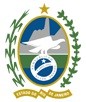 Governo do Estado do Rio de JaneiroÓrgão/EntidadeUnidade de Controle Interno – UCINOTA TÉCNICA Nº {NÚMERO}/{ANO}/{UCI/ÓRGÃO/ENTIDADE}Trata a presente Nota Técnica (NT), elaborada pela Unidade de Controle Interno – UCI da (Órgão/Entidade), de Controle Preventivo nas Contratações de Obras Públicas e Serviços de Engenharia dos projetos previstos no Programa de Investimentos Pacto RJ, quanto aos procedimentos relacionados à Fase Externa da Licitação, em atendimento à Resolução CGE n.º 123/2021.Segundo a Lei 7.989, de 14 de junho de 2018, o Sistema de Controle Interno do Estado do Rio de Janeiro (SICIERJ), no que tange a macrofunção Auditoria Governamental, é composto pela Auditoria Geral do Estado (AGE) e pelas Unidades de Controle Interno (UCI), sendo a Controladoria Geral do Estado (CGE) considerada o Órgão Central de Controle Interno (OCI).Essa estrutura visa a assegurar o controle, a fiscalização contábil, financeira, orçamentária, operacional, patrimonial e funcional, quanto à legalidade, legitimidade e economicidade na gestão dos recursos públicos e à avaliação dos resultados obtidos pela administração, nos termos dos artigos 74 da Constituição Federal e 129 da Constituição Estadual.O Decreto nº 47.849, de 30 de novembro de 2021, dispõe sobre a adoção de Auditoria no Programa de Investimentos - PACTO RJ, prevê no Art. 2º que a CGE expedirá normas complementares para a fiel execução do referido Decreto.Assim, a Resolução CGE nº XX, de XX de dezembro de 2021, define padrões e procedimentos de auditoria para que a Auditoria Geral do Estado e as Unidades de Controle Interno ou equivalentes, dos órgãos e entidades do Poder Executivo do Estado do Rio de Janeiro, promovam avaliações no programa PACTO RJ.  O Art. 5º da referida Resolução, dispõe que as UCIs deverão realizar o exame dos procedimentos da fase externa da licitação, relacionados aos projetos previstos no PACTO RJ.{Complementar este tópico conforme normativos utilizados}As informações utilizadas para esta análise foram extraídas {citar fontes de informação}.Nossa análise tem como objetivo atender o artigo 5.º da Resolução CGE n.º xxx, de xx/xx/202x, que determina que as Unidades de Controle Interno deverão emitir Nota Técnica, acerca da conformidade do procedimento licitatório e a capacidade técnica do licitante vencedor, baseada nas informações preenchidas no formulário Modelo 4, sem prejuízo da elaboração de testes, não previstos no referido formulário, que possam dar suporte à emissão da respectiva Nota Técnica.{Inserir Análise realizada pela Equipe de Auditoria}4.1	Da  Instrução Processual4.2	Das Características da Empresa a ser Contratada4.3	Do Compliance nas Contratações4.4	Dos Sócios/Principais Acionistas da Empresa a ser Contratada4.5 	Da Avaliação Econômico-Financeira4.6	Da Avaliação da Capacidade Técnica4.7	Da Designação de Gestor e Fiscal de ContratoDiante do exposto propõe-se {proposta para conclusão da Nota Técnica}.Encaminha-se a presente para:Ao titular do Órgão/Entidade.À Controladoria Geral do EstadoProvidências da {Encaminhamentos propostos}.Rio de Janeiro, __ de __________ de 202_.Nome Cargo IDDe acordo. Encaminhe-se.Nome Cargo ID